Putnam/Northern Westchester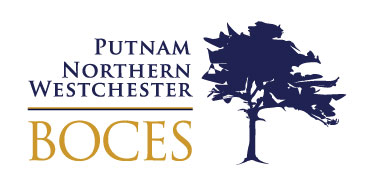 BOARD OF COOPERATIVE EDUCATIONAL SERVICES(914) 248-2270 FAX (914) 245-2427				                                                          				___________________Student Health History/Emergency Contact Update  The Student Health History/Emergency Contact form is the school’s annual updating of information on your child.    It is the most effective way to get to know your child, his/her medical history and any changes in your child’s physical   condition. It brings the school nurse up-to-date so that, if an emergency occurs, your instructions may be followed and  the proper people (including your doctor) may be contacted. Please take the few minutes necessary to complete this   important form (both front and back) and return it to the school nurse at your child’s school.  Please call the school nurse if you have any questions or if your child has a change in medication during the school year.  Walden Health Office				Pines Bridge Health Office                                  Fox Meadow Health Office      914-248-2282                                                                        914-248-2254                                                       914-248-3660   CHECK ALL THAT APPLY TO YOUR CHILD: ADHD Asthma/trouble breathing Autism/Asperger Dental Injuries Diabetes Ear Infections       GI Conditions (ulcer, reflux, IBS) Headaches/migraines Heart Conditions High Blood Pressure Mental Health Condition                    (depression, anxiety, OCD, ODD, etc.) Scoliosis Single Organ (kidney, testicle) Skin Condition Speech Condition Urinary ConditionIs there any condition that would prevent your child from participating in physical education or sports?  No       Yes: __________________________________________________________________________________________Please list any additional concerns: (use back of sheet if necessary) ______________________________________________________________________________________________________________________________________________________________________________________Parent/Guardian Signature: ____________________________________________   Date: __________________Name: DOB:                           Age:Gender:   M   FHas your child ever:YESNOIf Yes, please explain and include date:  Had an ongoing medical condition  Seen a medical specialist  Had allergies: to food, medication, environmental,                              insect sting, other  Been hospitalized  Had an operation  Had an injury requiring an Emergency Room visit  Missed 5 days of school in a row due to illness/injury  Had a bone/muscle injury  Passed out, had a concussion or serious head injury  Had a convulsion/seizure  Had a vision problem or condition    glasses           contacts  Had a hearing problem or condition    hearing aid    cochlear implant  Worn dental bridge, braces or mouthpiece Have an implanted medical device?CURRENT MEDICATIONSYESNOPlease list name, dose, time(s)(use separate sheet if necessary)Given at schoolTaken at homeASSISTIVE EQUIPMENTYESNOPlease check all that applyDuring or outside of schoolcrutches   walker   wheelchair   other:  TREATMENTSYESNODuring or outside of schoolinsulin/blood glucose monitoring       inhaler/nebulizer/peak flow monitoring special diet                                              Family Physician’s Name:Physician’s address:Physician’s telephone #:Name of someone who can be called in case of an emergency when you cannot be reached.  Please be sure to list the name of persons who will be able to respond in an emergencyName of someone who can be called in case of an emergency when you cannot be reached.  Please be sure to list the name of persons who will be able to respond in an emergency#1.#2.Name:Name:Relationship:Relationship:Home telephone #:Home Telephone #:Cell Phone #:Cell Phone #: